SKLEP 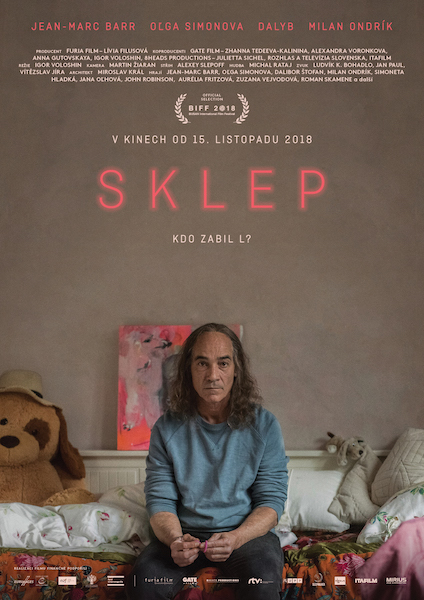 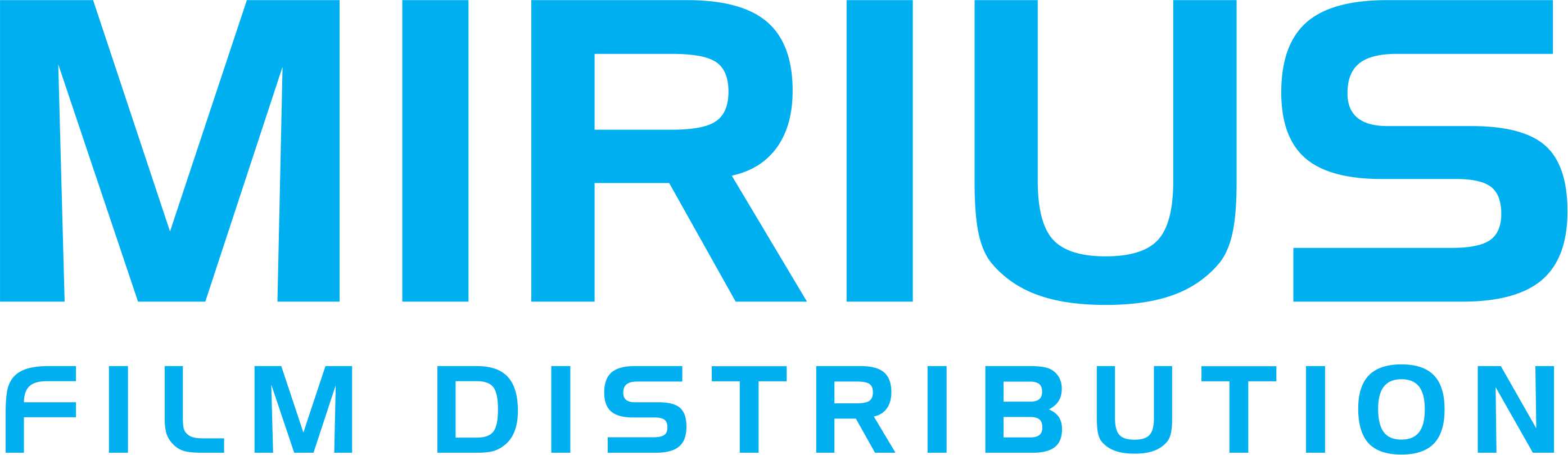 PIVNICA